OKRĘG MAZOWIECKI POLSKIEGO ZWIĄZKU WĘDKARSKIEGO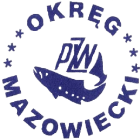 00 - 831 Warszawa ul. Twarda 42 tel/fax 620- 51-96tel.: 620-50-83, 654-57-05Regon 011508827 NIP 527-10-20-661 konto: 11 1090 2574 0000 0006 4400 0281Warszawa, dnia 14.03.2019 r.KOMUNIKAT Nr 2XIII MORSKIE MISTRZOSTWA OKRĘGU MAZOWIECKIEGO PZW 2019Okręgowy Kapitanat Sportowy PZW w Warszawie informuje, że zawody są odwołane                       w pierwszym terminie z powodów złych warunków atmosferycznych. Drugi termin zawodów                 to 29-31.03.2019 r.                                                                                                          Z wędkarskim pozdrowieniemWiceprezes ds. Sportu i Młodzieży            Wojciech Szubierajski